Пожарная безопасность - это важно!Ежегодно тысячи людей становятся жертвами пожара. Пожар всегда приводит к неблагоприятным последствиям и самое опасное последствие – это гибель людей, ущерб здоровью и имуществу.Человеческий фактор является причиной практически всех пожаров, происходящих в жилье: неосторожное обращение с огнем, неправильная эксплуатация бытовых приборов и газового оборудование, детские шалости.Государственный комитет Республики Башкортостан по чрезвычайным ситуациям информирует, что с начала 2023 года в республике произошло 4073 пожара, при которых погибло 120 человек, травмированы 101 человек.Уважаемые граждане! Убедительно просим вас соблюдать правила пожарной безопасности:– не оставляйте без присмотра включённые электроприборы, особенно утюги, телевизоры и зарядные устройства от мобильных телефонов;– соблюдайте элементарные правила пожарной безопасности при обогреве своего жилья;– не оставляйте без присмотра источники открытого огня и непотушенные сигареты;– не оставляйте без присмотра малолетних детей и престарелых родственников;– установите в своем доме автономный дымовой пожарный извещатель.При обнаружении пожара или признаков горения немедленно сообщите об этом по телефону «112».Берегите себя и своих близких!Инструктор Центра профилактики пожаров Госкомитета РБ по ЧС  Ш. Байназаров.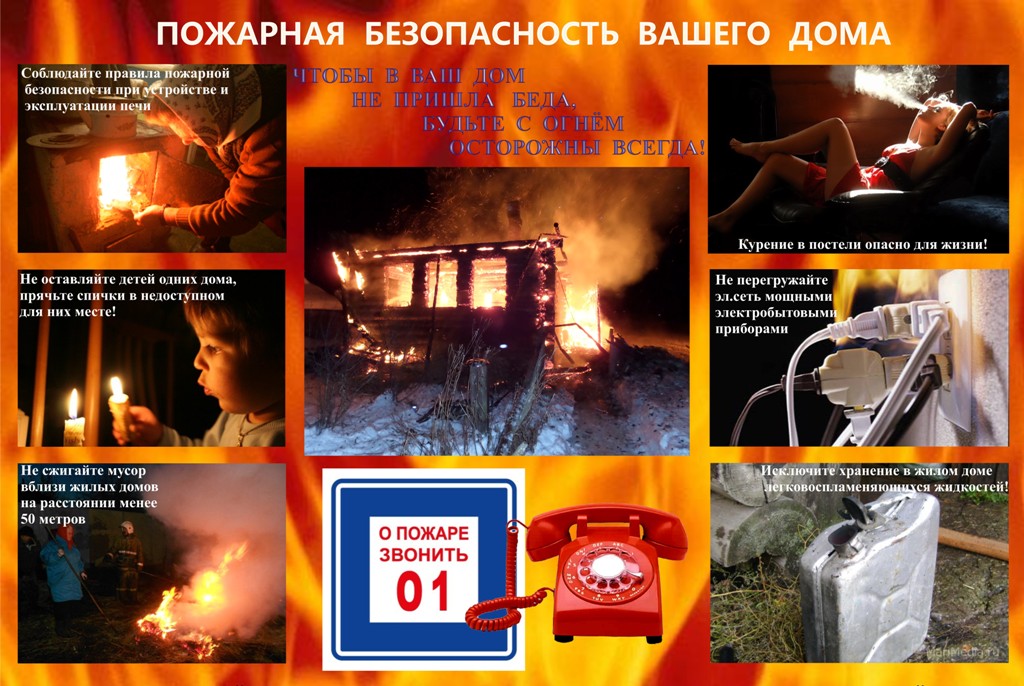 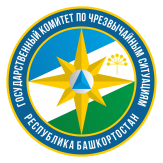 ГОСУДАРСТВЕННЫЙ КОМИТЕТ  РЕСПУБЛИКИ БАШКОРТОСТАНПО ЧРЕЗВЫЧАЙНЫМ СИТУАЦИЯМГОСУДАРСТВЕННОЕ КАЗЕННОЕ УЧРЕЖДЕНИЕ ПРОТИВОПОЖАРНАЯ СЛУЖБАРЕСПУБЛИКИ БАШКОРТОСТАН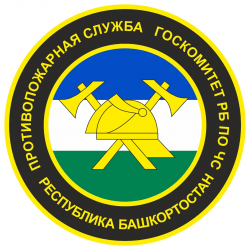 